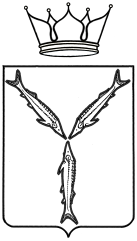 МИНИСТЕРСТВО ЗДРАВООХРАНЕНИЯ САРАТОВСКОЙ ОБЛАСТИГосударственное автономное профессиональное образовательное учреждениеСаратовской области«БАЛАКОВСКИЙ МЕДИЦИНСКИЙ КОЛЛЕДЖ»(ГАПОУ СО «БМК»)413865, Саратовская область, г. Балаково, Редкова ул., 52                                                  		ИНН 6439024376Телефон/факс (8453) 35-82-53, 35-82-54           		 КПП 643901001E-mail: balmed@mail.ru         ________________________________________________________________________________________План работы отделения дополнительного профессионального образования  в ГАПОУ СО «БМК»на 2021 год Зам. директора   ГАПОУ СО «БМК»				М. Н. Бураменская№ ппМесяцНаименование циклаПримечание1Январь1. Сестринское дело в терапии (ПП).2. Лечебное дело (ПП).3 Стоматология ортопедическая (ПК).Профессиональнаяпереподготовка (ПП).Повышение квалификации (ПК).2Февраль1.Сестринское дело в терапии (ПК).2. Лечебное дело: современные аспекты управления экономики здравоохранения  (ПК).3 Санитар   (ПО)..Профессиональное обучение  (ПО).3Март1.Сестринское дело в хирургии  (ПК).2.Сестринское дело в ЦСО  (ПК).3.Сестринское дело в неврологии (ПК).4.Физиотерапия  (ПК).5.Медицинская статистика (ПК).6.Скорая и неотложная помощь  (ПК)4Апрель1.Акушерское дело: современные аспекты акушерской помощи в родовспомогательных учреждениях (ПК).2.Сестринское дело при инфекциях  (ПК).4.Сестринский уход за новорожденными  (ПК).5.Лечебное дело: современные аспекты управления экономики здравоохранения  (ПК).6.Ультразвуковая  диагностика. (ПК).7Стоматология ортопедическая  (ПК).5Май1.Операционное дело  (ПП).2.Организация работы медицинской сестры процедурного и прививочного кабинета (ПК).3.Охрана здоровья женщин  (ПК).4.Сестринское дело в терапии (ПК).5.Лечебное дело: охрана здоровья сельского населения (ПК).6Июнь1.Медицинские регистраторы (ПО).2.Санитары (ПО).3 Младшая мед  сестра по уходу за больным (.ПО).4 Сестринское дело в педиатрии (ПП).7Июль1.Сестринское дело в педиатрии: первичная медико - санитарная помощь детям (ПК).2.Операционное дело (ПК).3.Скорая и неотложная помощь (ПК).8Август1.Сестринское дело в анестезиологии и реаниматологии  (ПП).2.Сестринское дело в анестезиологии и реаниматологии (ПК).3.Физиотерапия (ПП).4.Организация работы мед. сестры приемного отделения (ПК).9Сентябрь1.Сестринское  дело в стоматологии. (ПК).2.Современные аспекты ортопедической помощи населению  (ПК).3.Лабораторное дело в рентгенологии (ПК), (ПП)10Октябрь1.Функциональня диагностика (ПП)2.Сестринская помощь гинекологическим больным (ПК).11Ноябрь1.Медицинский массаж (ПК).2 Медицинский  дезинфектор (ПО).12Декабрь1. Медицинский массаж  (ПП).2.Сестринское дело в косметологии (ПП).